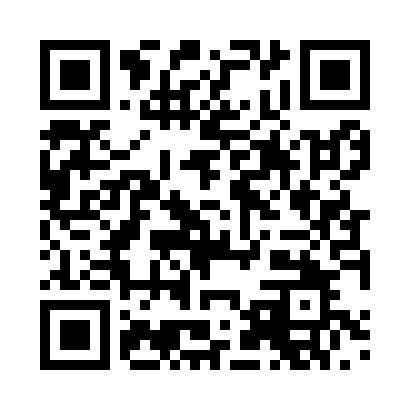 Prayer times for Arnsberg, GermanyWed 1 May 2024 - Fri 31 May 2024High Latitude Method: Angle Based RulePrayer Calculation Method: Muslim World LeagueAsar Calculation Method: ShafiPrayer times provided by https://www.salahtimes.comDateDayFajrSunriseDhuhrAsrMaghribIsha1Wed3:305:591:255:288:5111:092Thu3:275:571:255:288:5311:123Fri3:235:551:255:298:5411:154Sat3:195:541:245:308:5611:195Sun3:165:521:245:308:5811:226Mon3:125:501:245:318:5911:257Tue3:105:481:245:319:0111:288Wed3:095:471:245:329:0211:319Thu3:095:451:245:339:0411:3210Fri3:085:431:245:339:0611:3211Sat3:075:421:245:349:0711:3312Sun3:075:401:245:359:0911:3413Mon3:065:391:245:359:1011:3414Tue3:065:371:245:369:1211:3515Wed3:055:361:245:369:1311:3616Thu3:045:341:245:379:1511:3617Fri3:045:331:245:379:1611:3718Sat3:035:311:245:389:1811:3719Sun3:035:301:245:399:1911:3820Mon3:025:291:245:399:2011:3921Tue3:025:281:245:409:2211:3922Wed3:015:261:245:409:2311:4023Thu3:015:251:245:419:2411:4124Fri3:015:241:255:419:2611:4125Sat3:005:231:255:429:2711:4226Sun3:005:221:255:429:2811:4227Mon2:595:211:255:439:3011:4328Tue2:595:201:255:439:3111:4429Wed2:595:191:255:449:3211:4430Thu2:595:181:255:449:3311:4531Fri2:585:171:255:459:3411:45